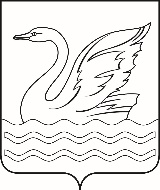 Городской округ Долгопрудный Московской областиСОВЕТ ДЕПУТАТОВГОРОДСКОГО ОКРУГА ДОЛГОПРУДНЫЙМОСКОВСКОЙ ОБЛАСТИ141700, Московская область,городской округ Долгопрудный, пл. Собина, дом 3,                                                         тел./факс: (495) 408-88-75sovet_deputatov_dolgoprudny@mail.ruРЕШЕНИЕ«21» декабря 2022 года	          № 112 - р О внесении изменений в решение Совета депутатов городского округа Долгопрудный Московской области от 23.10.2020 № 66-р «Об утверждении Графика приема избирателей и граждан депутатами Совета депутатов городского округа Долгопрудный Московской области в новой редакции»          На основании Устава городского округа Долгопрудный Московской области, Регламента Совета депутатов городского округа Долгопрудный Московской области,  Совет депутатов городского округа Долгопрудный Московской областиР Е Ш И Л:          1. Внести в решение Совета депутатов городского округа Долгопрудный Московской области от 23.10.2020 № 66-р «Об утверждении Графика приема избирателей и граждан депутатами Совета депутатов городского округа Долгопрудный Московской области в новой редакции» (далее – решение) следующее изменение:          1) пункт 9 Графика приема избирателей и граждан депутатами Совета депутатов городского округа Долгопрудный Московской области изложить в следующей редакции:«                                                                                                                                           ».                      2. Опубликовать настоящее решение в официальном печатном средстве массовой информации городского округа Долгопрудный «Вестник «Долгопрудный».           3. Настоящее решение вступает в силу с момента его подписания председателем Совета депутатов городского округа Долгопрудный Московской области.Председатель Совета депутатовгородского округа ДолгопрудныйМосковской области 							        Д.В. Балабанов«21» декабря 2022 годаПринято на заседании Совета депутатов городского округа ДолгопрудныйМосковской области21 декабря 2022 года9Дягилев Александр Маратовичплощадь Собина, д. 3, здание администрации городского округа Долгопрудный, кабинет № 1082-ой четверг месяца17.00-18.00